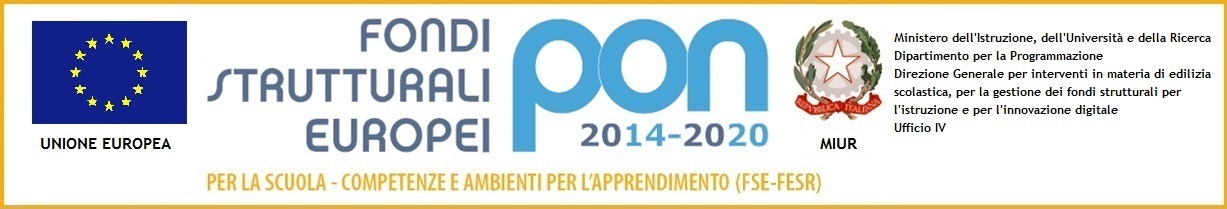 LE NUOVE
CLASSI/SEZIONI
VERRANNO ESPOSTE
DAL 15/07/2022
C/O SCUOLA SECONDARIA DI RIVERGARO (Bidelleria)
IN VIA ROMA, 19
DAL LUNEDÌ AL VENERDÌ
DALLE 10.00 ALLE 12.30.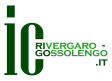 ISTITUTO COMPRENSIVO DI RIVERGAROVia Roma, 19 – 29029 – RIVERGARO (PC)Tel. 0523/958671 – Fax 0523/952492E-mail: pcic81600l@istruzione.itSito internet: www.icri-go.edu.it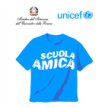 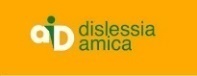 